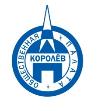 Общественная палата
    г.о. Королёв МО                ул.Калинина, д.12/6Акт
осмотра санитарного содержания контейнерной площадки (КП) 
согласно новому экологическому стандартуМосковская обл. «12» марта 2021 г.г.о.Королев, ул. Гагарина, д.30 (адрес КП)Комиссия в составе:  Кошкиной Любови Владимировны -  председателя комиссии,                      Сильянова Тамара Александровна – член комиссии,По КП г.о. Королев,_ул. Гагарина, д.30.Результаты осмотра состояния КП комиссиейПрочее /примечания:В рамках плановых контрольных мероприятий мобильная группа Общественной палаты г.о.Королев 12 марта посетила контейнерную площадку (КП) по адресу ул. Гагарина, д.30  с проверкой санитарного содержания на соответствие новому экологическому стандарту. Контроль показал: объект соответствует требованиям действующего законодательства; содержится в удовлетворительном состоянии; график вывоза мусора не нарушен.Имеются замечания:-  территории КП и подходы к ним плохо очищены от снега и наледи;- отсутствуют информационные наклейки на баках:- нет графика вывоза мусора..По результатам проверки составлен АКТ, который будет направлен в адрес УК АО «Жилсервис» для устранения замечаний.Подписи: 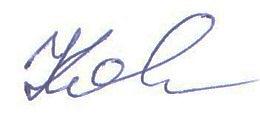 Кошкина Л.В. 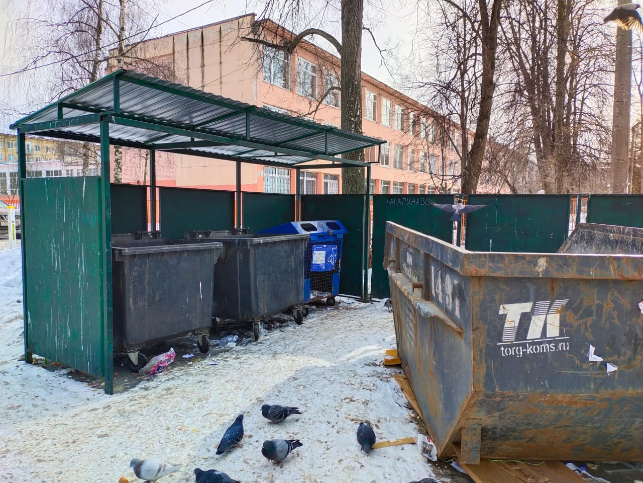 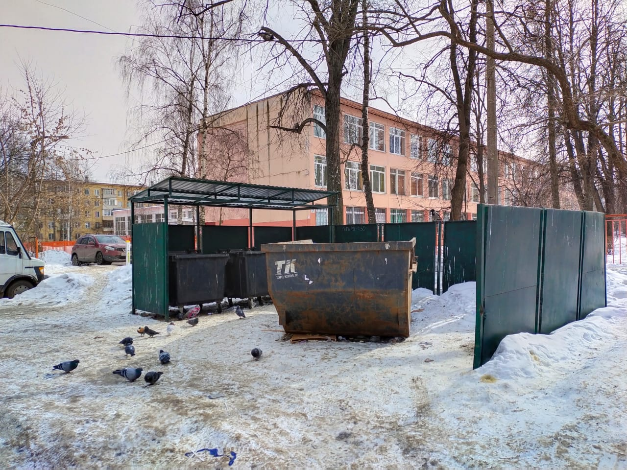 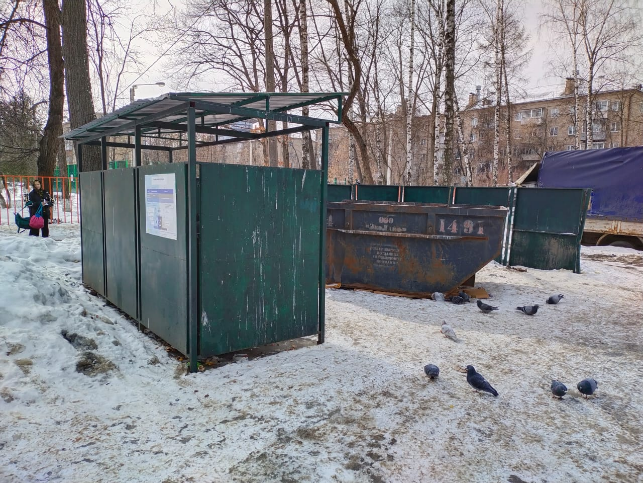 №Критерии оценки контейнерной площадкиБез нарушенийНарушения1Наполнение баков+2Санитарное состояние+3Ограждение с крышей (серые баки под крышей) +4Твёрдое покрытие площадки+5Наличие серых/синих контейнеров (количество)2/16Наличие контейнера под РСО (синяя сетка)17График вывоза и контактный телефон+8Информирование (наклейки на баках как сортировать)+9Наличие крупногабаритного мусора+